.# Restart on wall 5 after 16 countSection 1 : Kick ball point 2x, monterey turn, cross shuffleSection 2 : Rock, rec, behind, 1/4, forward, forward, rock, rec, together, rock, recSection 3 : Back-touch (2x), back-touch knee pop, step, walk, fwd shuffleSection 4 : Rock, rec, 1/2 left fwd shuffle, little step with stomp RLR, LRLHappy dancing.Contact : ulielfridaksp@gmail.comMy Girl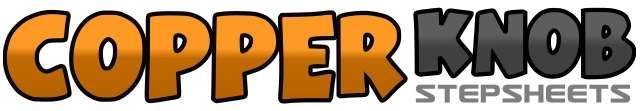 .......Count:32Wall:4Level:High Beginner.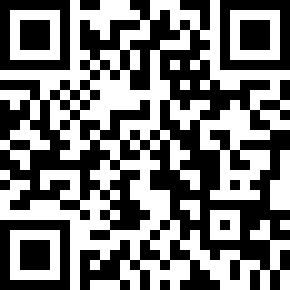 Choreographer:Uli Elfrida (INA) - March 2021Uli Elfrida (INA) - March 2021Uli Elfrida (INA) - March 2021Uli Elfrida (INA) - March 2021Uli Elfrida (INA) - March 2021.Music:My Girl - WestlifeMy Girl - WestlifeMy Girl - WestlifeMy Girl - WestlifeMy Girl - Westlife........1 & 2Kick R forward, step R next to L, point L to left side L3 & 4Kick L forward, step L next to R, point R to right side5 61/2 turn right step R next to L, point L to left side (6.00)7 & 8Cross L over R, step R side, cross L over R1 2Rock R to right side, recover on L3 & 4Step R behind L, 1/4 turn left step L forward, step R forward (3.00)5 6Rock L forward, recover on R& 7 8Step L together, Rock R forward, recover on L& 1 & 2Step R back, touch L fwd, step L back, touch R forward& 3 4Step R back - touch L forward & bend your knee, step L in place5 6Step R forward, step L forward7 & 8Step R forward, step L next to R, step R forward1 2Rock L forward, recover on R3 & 41/2 turn left step L forward, step R next to L, step L forward (9.00)5 & 6Little step forward with stomp R L R7 & 8Little step forward with stomp L R L